День открытых дверей в технопарке в сфере высоких технологий «Анкудиновка»OK, GOOGLE: что делать после вуза?Когда: 18 мая 2017 годаГде: ул. Академика Сахарова, д.4Начало события: 15 ч. 00 мин.Окончание события: 20 ч. 00 мин.Описание мероприятия:Организатор: Управляющая компания технопарка в сфере высоких технологий «Анкудиновка»; Государственное учреждение «Нижегородский инновационный бизнес-инкубатор» (Учредитель Министерство промышленности, торговли и предпринимательства Нижегородской области).Целевая аудитория: студенты ведущих вузов, выпускники, учащиеся среднеспециальных образовательных учреждений, научные сотрудники вузов, активные жители Нижнего Новгорода.Предполагаемый охват: более 700 человек.Участие: БЕСПЛАТНОЕ.Программа мероприятия:Super skill:
Свежий ЛЕКТОРИЙ по самым актуальным темам и вопросам, которые обычно не дают спокойно тебе заснуть в положенное время "до полуночи". Большой брат заботится о тебе: профиты господдержки. (Андрей Панькин, Бизнес-инкубатор "Clever")Как найти работу без опыта работы? Лайфхаки прохождения собеседования (Сергей Сей, Автосуши)Как запустить крутой стартап и круто не сделать в штаны - опыт "бывалых" (Максим Брюханов, Globus IT)Где заработать денег в интернете, и куда все-таки движется интернет маркетинг? (Константин Верховинский, R-top). Что объединяет успешных бизнесменов, звезд шоу-бизнеса, политиков, и счастливых людей? Секреты эффективных управленцев (Михаил Кузнецов, центр консалтинга "Основа", депутат гор. думы НН)Система путешествий - как круто путешествовать с минимальным бюджетом? (Михаил Шапкин, проект "Система").Super soul:
Полезные МАСТЕР-КЛАССЫ: от бизнес-тренингов до творческих мастерских, мощное прокачивание и майский чилл-аут в буевых метрах нашего "хайтека":Искусство самопрезентации: как увеличить свои шансы на собеседовании, экзамене или свидании (Марина Мазепова, школа-студия Хабенского)Навыки, чтобы твое резюме не попало из стопки «в топку»? Мини-тренинг по созданию резюме (Арина Кузнецова, HeadHunter)Любимое дело всей жизни, а не унылая работа - как найти свое предназначение (Леонид Грошков, AMAKids)Из грязи в князи: как сделать себе имя при помощи соц.сетей, которое будет работать на тебя? (Алик Брежнев, фрилансер, журналист NN-Stories, SMM-специалист, копирайтер)Жутко громкий и запредельно близкий мастер-класс по ИГРЕ на БАРАБАНАХ от Школы рока "Rocksteady" Нижний Новгород.
Ярмарка вакансий:Свои вакансии, а также возможность прохождения практик и стажировок предоставят компании-резиденты технопарка, и компании-партнеры. Не упусти шанса пообщаться с работодателем с глазу на глаз и выбрать наиболее симпатичного руководителяГруппа компаний «ЛАД» (1С: Франчайзи в России);Агентство развития кластерной политики Нижегородской области;«Центр развития экспортного потенциала Нижегородской области»;«Инкредибл Мобайл Энтертаймент» (разработка мобильных приложений);«Бинго-Софт» (разработка платформы системы учета данных);«Облачные технологии» (разработка приложений);«Нефабрика» (разработка сайтов и приложений); «Автосуши» (те самые суши и пицца);«Аллока» (разработчик ПО);«Страховой кабинет» (сервис для страхования всего и вся);Типография «Скорость цвета», Агентство интернет-маркетинга «Лига продвижения».Развлечения:Интерактивная ВЫСТАВКА с моднейшими разработками и технологиями: кардиоприбор для оценки здоровья, 3D-печать по вашим заявкам, оцифровка человеческих движений, роботы и квадрокоптеры Поволжского центра аэрокосмического образования.Метры ВИРТУАЛЬНОЙ РЕАЛЬНОСТИ от главного партнёра по аттракционам VR ПАРК №1 В МИРЕ ТЕЛЕПОРТАЦИЯ.Баттл по интеллектуальной игре - разработке резидента технопарка "Анкудиновка" Incrdbl mobile entertainment - "СЛОВО за СЛОВО".Мягкие плюшевые друзья с кучей подарков Батутной арены "PANDA CLUB".Энергетический музыкальный заряд от Кавер-группы WHITE FIRE COVER BAND.Стильная фотозона для новых аваторок с оформлением от Мастерской "NOOK». Беспрецедентный розыгрыш 2-х билетов на главный фестиваль электронной музыки этого года - Alfa Future People (Конкурс проводится в группе VK)Нескончаемый поток ПОДАРКОВ от спонсоров: ГК "Автосуши", Батутная арена "Панда", Студия звукозаписи Rocksteady Records Нижний Новгород, Afm Center, ESTATE COFFEE ™ ROASTERS, Студия Бритва, Soul Kitchen бургеры, и др.Организованные экскурсии по зданию бизнес-центра с раскрытием всех фишек технопарка!Фудкорт с булками и кофе.Встреча события: https://vk.com/dod_ankudinovkahttps://www.facebook.com/events/273883606388401/www.itpark-nn.comДень открытых дверей – имиджевое событие, целью которого является: знакомство активного пласта молодежи Нижегородской области с возможностями государственной поддержки инновационных и высокотехнологичных проектов в рамках бизнес-инкубатора и бизнес-центра технопарка «Анкудиновка»;помощь молодежи в «извечном поиске себя» - выборе профессии, развитии профессиональных навыков и предпринимательских компетенций, а также презентация рабочих мест и возможностей практики у компаний-резидентов и партнеров;предоставление молодежи возможности напрямую познакомиться с «серийными» бизнесменами и экспертами по вопросам успешного открытия стартапа;создание перспективы для личного, научно-технологического и творческого развития молодежи города.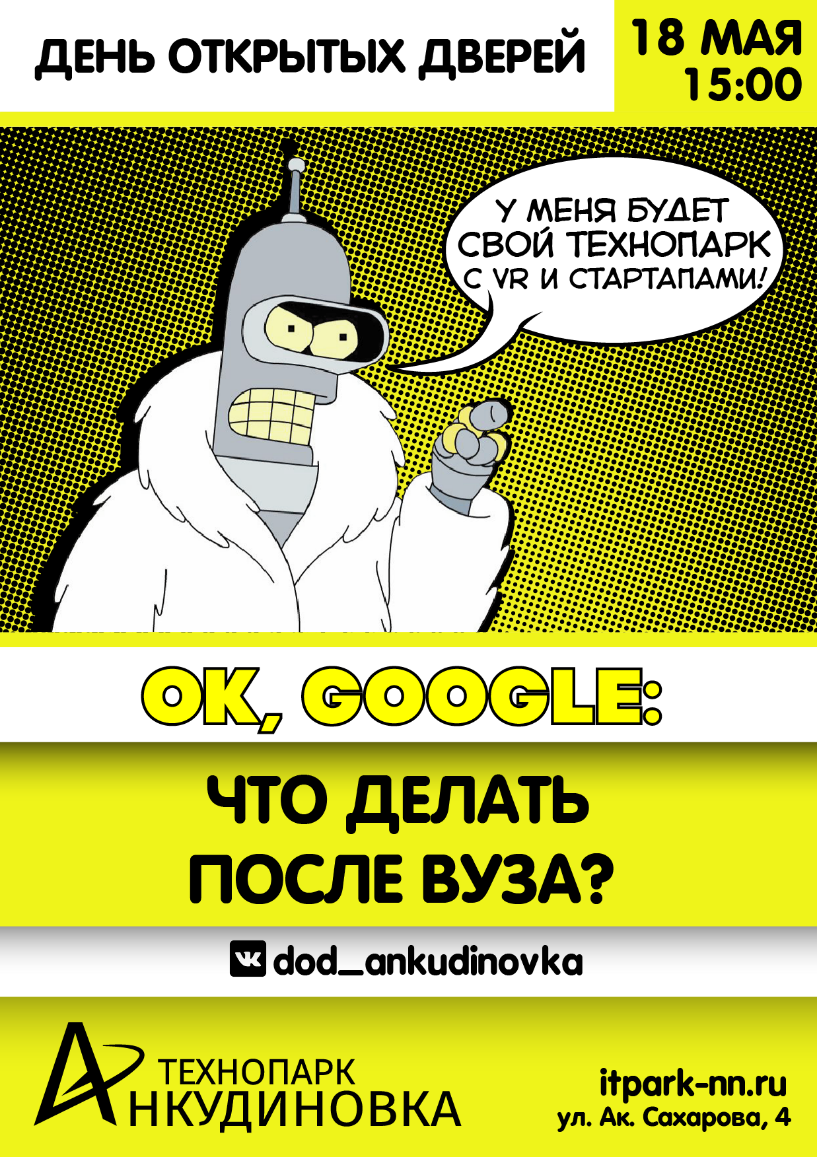 